Credere e vederePiccola lezione di Teologia Dantesca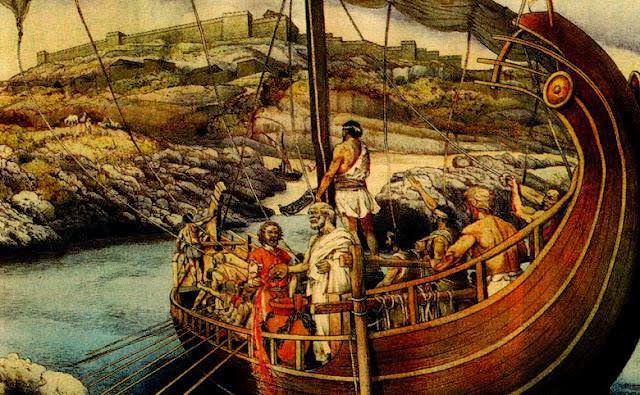 Considerate la vostra semenza:                                                                                                            fatti non foste a viver come bruti,                                                                                                          ma per seguir virtute e canoscenza(Inferno XXVI, 118-120)e volta nostra poppa nel mattino,                                                                                                                 de’ remi facemmo ala al folle volo(idem, 124-125)L’umana semenza vuole a tutti i costi seguire l’arduo cammino della conoscenza, ma poi finisce nella follia di onnipotenza, come il mitico Ulisse. De Trinitate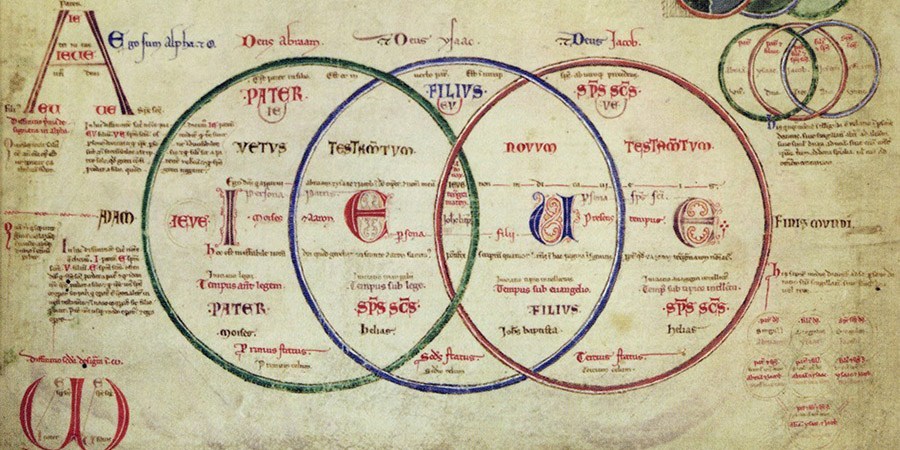 Il calavrese abate Gioachino                                                                                                                            di spirito profetico dotato (Paradiso XII, 140-141) tenta con questo disegno di rendere visibile il concetto trinitario, ma con il massimo rispetto, bisogna dire che: Matto è chi spera che nostra ragione                                                                                                                                           possa trascorrer la infinita via                                                                                                                                      che tiene una sustanza in tre persone.                                                                                                                     Siate contenti, umana gente al quia(Purgatorio III, 34-37)Inutile pretendere di versare l’oceano della divina conoscenza nel minuscolo recipiente della nostra mente, come insegna  Sant’ Agostino, ciò che viene ricevuto   sintetizza il celebre assioma medievale: Quidquid recipitur, ad modum recipienis recipitur.Sostanza ed accidentiIl trionfo della Scolastica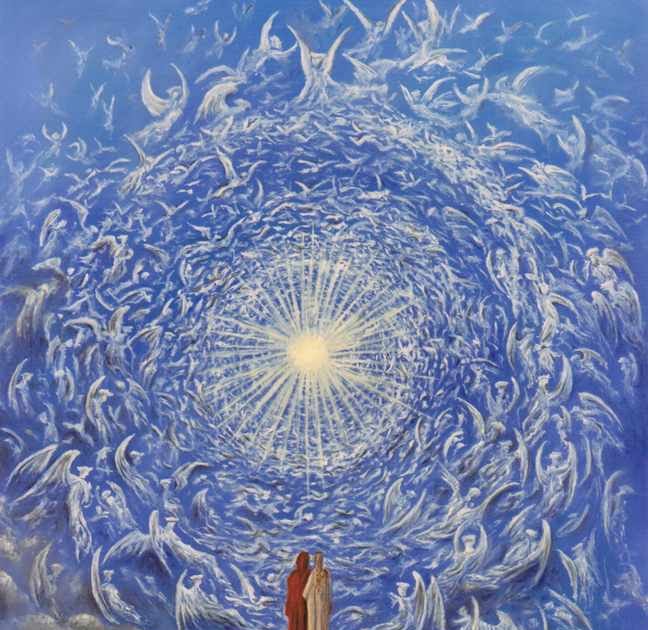 Nel suo profondo vidi che s’interna                                                                                                     legato  con amore in un volume,                                                                                                              ciò che per l’universo si squaderna: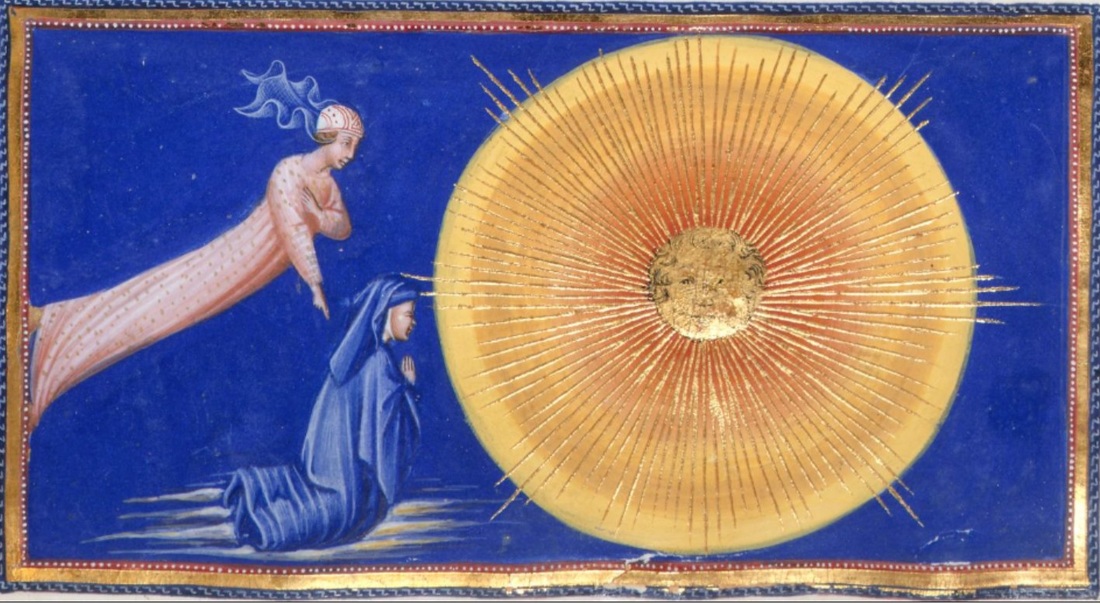 sustanze e accidenti e lor costume                                                                                                   quasi conflati insieme, per tal modo                                                                                                     che ciò ch’io dico è un semplice lume.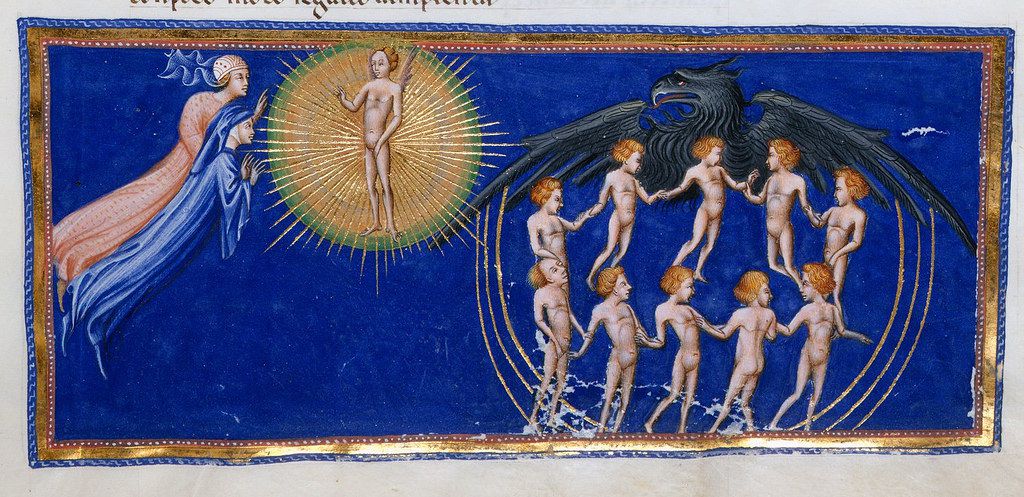 La forma  universal di questo nodo                                                                                                  credo ch’io vidi, perché più di largo,                                                                                                    dicendo questo, mi sento ch’i godo.   (Paradiso, XXXIII, 85-93)La realtà, per comprenderla bisogna interpretarla, ma la ragione non è esclusiva.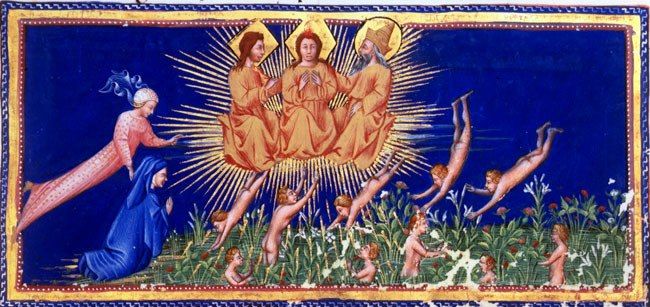 Fede è sustanza di cose sperate                                                                                                                   e argomento de le non parventi                                                                                                                 e questa pare a me sua quidditate.  (idem, XXIV, 64-66)Ciò che nel mondo sembra disarticolato (si squaderna), si rivela raccolto (s’interna) ed unito tutto insieme (in un volume).Sustanza è ciò che basta a sé stesso, accidente la forma non necessaria, costume il rapporto tra l’una e l’altro.Se l’amore di Dio regge l’ordine del cosmo, anche le ingiustizie e i mali si spiegano nell’economia generale del mondo e si dissolvono nella superiore giustizia oltremondana. Fede e speranza vanno d’accordo e con la carità si completa il trittico delle virtù teologali, perché l’energia che ci alimenta e sostiene è:l’amor che move il sole e l’altre stelle. (idem,  XXXIII,  145)La fede dantesca (Credo ch’io vidi) nella suprema totalità del cosmo scaturisce da una scelta etica che non annichilisce il libero arbitrio.(Antonio Sala)